PLANIFICACIÓN DE LA TAREA PARA CASA( SOCIALES 1º, UNIDAD 1) OUR SCHOOLFECHA: 21/04/20ACTIVIDADPROCEDIMIENTORECURSOSRepasamos algunas palabras que nombran partes del colegio : patio, clase y baño.Miramos en los dibujos los distintos lugares en los que se encuentra Adrián y lo localizamos en el plano escolar escribiendo el número correspondiente.Trace the parts of the school.Where is Adrian? Look at the school plan and number.FICHA DE TRABAJO 1Repasar los días de la semana con una canción.Sing the Days of the week song.YOUTUBE: DAYS OF THE WEEK SONG FOR KIDS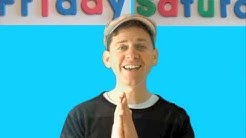 Completar el crucigrama con los días de la semana.Write the days of the week.FICHA DE TRABAJO 2Ver un video sobre las asignaturas escolares.Repasar algunas de las asignaturas escolares.Watch the video: SCHOOL SUBJECTS.Remember some of them: ENGLISHMATHSCIENCEARTMUSICPEYOUTUBE: KIDS VOCABULARY-SCHOOL SUBJECTS-FAVOURITE SUBJECT…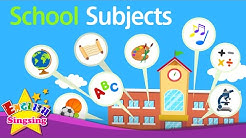 Deberá completar el nombre de las asignaturas escolares añadiendo una sola vocal en cada caso. What subjects do you study at school? Complete with only one vowel.FICHA DE TRABAJO 2Repaso de lo trabajado.Review.STUDENTS/PARENTS